T.C.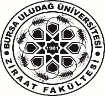 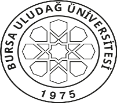 BURSA ULUDAĞ ÜNİVERSİTESİZİRAAT FAKÜLTESİBURS BAŞVURU FORMUÖğrencinin;Adı-Soyadı:Bölümü:Sınıfı:Kayıt Yılı:Öğrenci Numarası:1) Şehit veya Gazi çocuğu musunuz? a) Evet                      b) Hayır2) Anne ve Baba hayattaa) Anne vefat                        b) Baba vefat                         c)Anne ve baba vefat            3) Anne ve Babanız;Beraberler                               Ayrılar                                    Anne yeniden evlendi             Baba yeniden evlendi              4) Aile reisinin bakmakla yükümlü olduğu fert sayısı:a) 3                          b) 4                       c) 5                          d) 6 ve daha fazlası   Anne, Baba ve Kardeşlerin Dışında Ailenizin Bakmakla Yükümlü Olduğu Kişilerin:5) Anne ve babanızın çalışma durumu;Her ikisi de çalışıyor                             Her ikisi de emekli                                Her ikisi de çalışmıyor                          Sadece biri çalışıyor      Anne ……..    -  Baba …………    Sadece biri emekli         Anne ……..    -  Baba …………    6) Anne ve babanızın meslekleri:    Anne:  …………………...………………..    Baba:  …………………...………………..7) Ailenizin toplam aylık net geliri;11.400'den az                            11.400 TL - 15.000 TL arası      15.501 TL - 20.000 TL arası      20.001 TL - 25.000 TL arası  25.000 TL ve daha üstü          8) Öğrenimine devam eden kardeş sayısı  (Siz hariç)İlköğretimde okuyan kardeş sayısı              ………….. Lisede okuyan kardeş sayısı                        ………….. Üniversitede okuyan kardeş sayısı               ………….. Kardeşlerinizin Varsa Mesleği/İşi :………………………………………………………….
9) Öğrenim sırasında ikamet şekliniz:    a) Ailemin/Yakınımın yanında                                                                          b) Kiralık evde (Aylık ödediğiniz ücreti belirtiniz)………………………..     c) Özel yurtta   (Aylık ödediğiniz ücreti belirtiniz) ………………………..     d) Devlet yurdunda  (Aylık ödediğiniz ücreti belirtiniz) …………………..     e) Vakıf yurdu  Yurt adı  (Aylık ödediğiniz ücreti belirtiniz) ………………………………    ……………………………………………………………………………………………….10) Başarı durumunuz (GANO'nuz) (2 ve üstü sınıflar için)      a) 1,80 - 2,49                b) 2,50 - 2,99                c) 3,00 - 3,49              d) 3,50 - 4,00        11) Burs/Kredi alıyor musunuz?      a) Harç Kredisi                     Evet  ……….     -    Hayır  …………..               b) Öğrenim Kredisi              Evet  ……….     -    Hayır  …………..               c) Başka herhangi bir resmi ve / veya özel kuruluştan / kişiden burs alıyor musunuz?Aldığınız kurum: Aldığınız miktar:…………………………TL12) Ailenizin oturduğu ev:a)Kira                b)Lojman                     c)Kendi Eviniz            d)Akrabanıza ait 13) Aile üzerine kayıtlı konut ve araç sayısını belirtinizAraç       ……….. adet    ……………….……….….. Marka    ………...….. ModelKonut   ....…….. adet  ………………..m²Arsa ....…….. adet  ………………..daArazi/Tarla ....…….. adet  ………………..daDiğer ................. Belirtmek istediğiniz özel bir durumunuz var mıdır?………………………………………………………………………………………………………………………………………………………………………………………………………………………………………………………………………………………………………..Adı SoyadıYaşYakınlık DerecesiVarsa Mesleği/İşiAylık Net Geliri